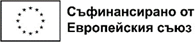 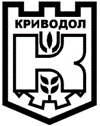 Проект „Грижа в дома - община Криводол“АДБФП № BG05SFPR002-2.001-0013-C01, по Приоритетна ос „Социално включване и равни възможности” на програма „Развитие на човешките ресурси” 2021-2027 г.Вече 10 месеца 92 възрастни хора в невъзможност от самообслужване и хора с увреждания в община Криводол получават подкрепа в домашна среда по Проект „Грижа в дома - Община Криводол“  Програма „Развитие на човешките ресурси“ 2021-2027.Почасовата мобилна интегрирана здравно социална услуга „Грижа в дома-община Криводол“ осигурява на потребителите, съобразно индивидуалните им потребности, интегрирано здравно-социално обслужване, в домашна среда, в т.ч.- доставка на храна, хранителни продукти и продукти от първа необходимост, заплащане на битови сметки, заявяване и получаване на неотложни административни и битови услуги (със средства на потребителите); Предоставяне на лицата от целевата група на информация относно превенция и профилактика на здравето и социално значими заболявания, включително консултации с диетолог и др. специалисти при необходимост.За предоставянето на почасови мобилни интегрирани здравно-социални услуги в домашна среда по проекта са назначени 20 лица на трудов договор - 19 бр.домашни помощтници, 1 специалисти „Здравна грижа“ .Осигурена е супервизия и обучения /въвеждащо и надграждащо/  на служителите, предоставящи почасови мобилни интегрирани здравно-социални услуги в домашна среда. Периодично се осъществява контрол относно предоставянето на услугите. Провеждат се разговори с потребителите и техните близки, проучва се удовлетвореността им от почасовите мобилни интегрирани здравно-социални услуги.С реализирането на настоящия проект се продължава и надгражда  създадения през годините модел за предоставяне на почасови мобилни интегрирани здравно-социални услуги за възрастните хора и лицата с увреждания, които са в невъзможност за водене на самостоятелен живот и се  подобрява техния социален, здравен и психологически статус